Опросный лист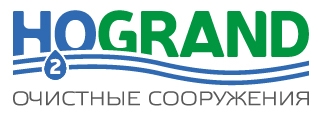 для расчета стоимости шеф-монтажа и                                            пусконаладки оборудования для очистки и перекачки сточных вод         Дата заполнения Заказчиком «»   2015 г.Данные для расчета:Наименование работ:Шеф-монтаж	                             Пусконаладка                     Территориальное местоположение объекта: _______________________________________________________________________________________________________________________________________Перечень оборудования (с предоставлением КП!): __________________________________________________________________________________________________________________________________Время проведения работ:Зимнее                  Летнее      Размещение оборудования:Подземное                    НаземноеСтоимость:С учетом проезда  и проживания специалиста           Без учета проезда и проживания специалистаДополнительные требования: __________________________________________________________________________________________________________________________________________________Дата получения опросного листа: "___"  ____________ 2013 г.Коммерческое предложение № _____________Исполнитель  _____________  /  ______________  /Ответственное лицо:Телефон + добавочный номер:e-mail:Skype:Заказчик:Контактное лицо:Телефон:Факс:e-mail:Skype: